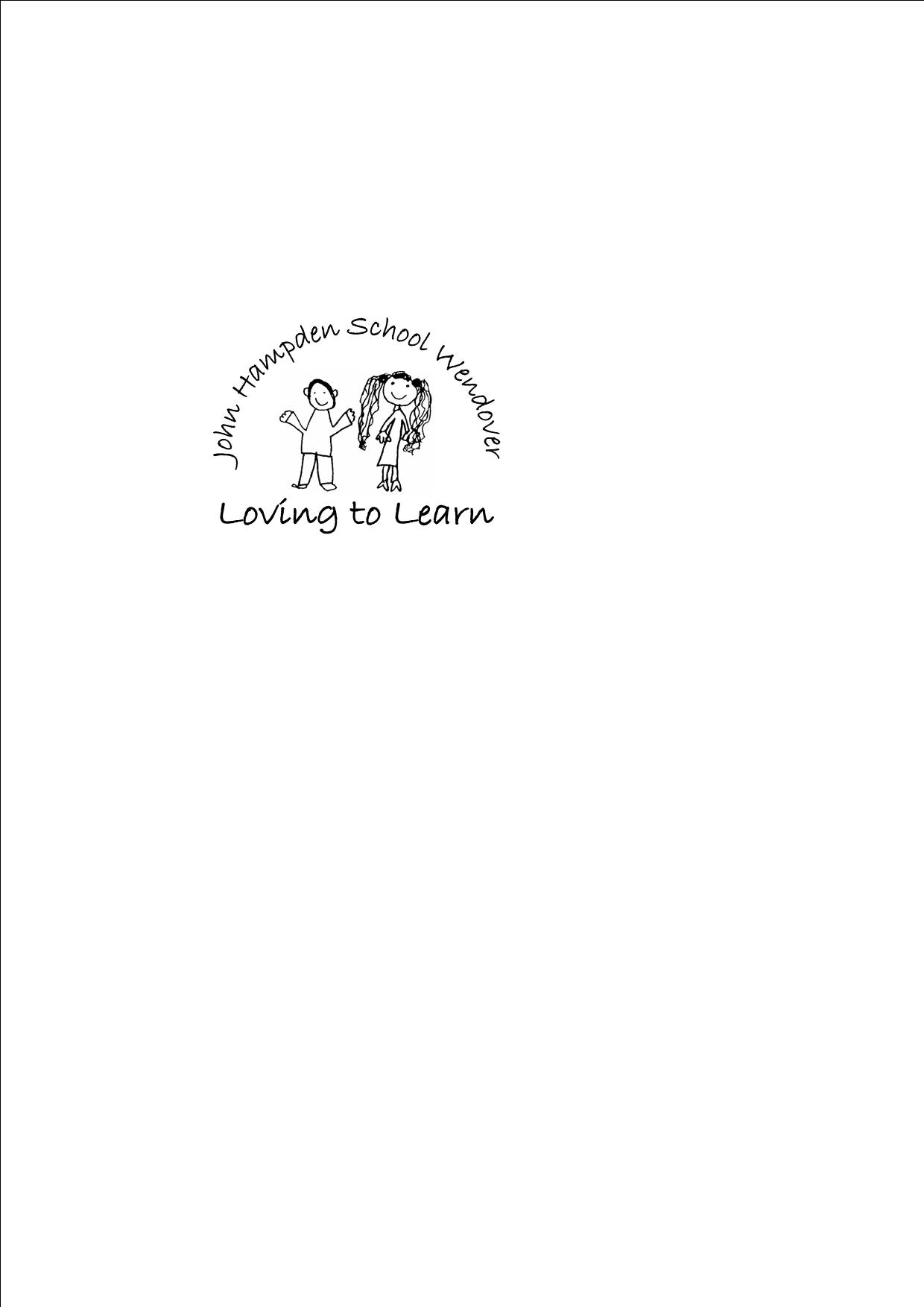 19th September 2016Dear Parent/CarerY2 TRIP TO AYLESBURY COUNTY MUSEUMThis term we are taking the Year 2 children to Aylesbury County Museum on Monday ,14th November and Thursday 17th November.  This trip will be linked to our first History topic of the term.The children will be picked up by coach at 9.50am and will be back at school by 3.15pm.  Children should wear their school uniform as normal. We will be taking 2 classes on the 14th and 2 classes on the 17th. We will confirm which classes nearer the time.The cost of entry to the Museum is £10 per child and the cost of the coach £3.00 per child.  This is a total of £13.00 for this trip. If you wish to pay £30.00 voluntary contribution for the year there will be no charge for the trip. If you wish to pay £13.00 for the trip which includes your voluntary contribution for this term we will only ask for £7.00 voluntary contribution next term.  If we do not receive enough voluntary contributions unfortunately we would have to cancel. Please complete the slip below and return to school by FRIDAY 23RD SEPTEMBERYours sincerelyYear 2 teachersJOHN HAMPDEN SCHOOL WENDOVERI give permission for my child to go to Aylesbury Museum on Monday, 14th November/ Thursday 17th NovemberChild’s name…………………………………………………………………… Class……………………………I enclose my voluntary contribution of £13.00 to cover the      ……….cost of the coach and entry to the museum																		I enclose my voluntary contribution of £30.00 for the year     ………..Parent’s signature …………………………………………………………………………………………We will need some helpers on this trip and so if you are able to help would you please complete below:Name …………………………………………………………………………………………………I would be able to help with the Aylesbury Museum trip	yes   /   noI hold a current DBS obtained through Bucks County Council	yes   /   noI do not hold a DBS but would be willing to sign a Barring Form (indicating I have no convictions against children)	yes   /   noSignature………………………………………………………………………………………….  Tel: No. ………………………………………………..PLEASE RETURN TO SCHOOL BY FRIDAY, 23RD SEPTEMBER.THANK YOU.